I confirm that the learner has demonstrated competence by satisfying all of the criteria for this unit and that I have authenticated the work.Signature of assessor:  _____________________	Name (in block capitals): _____________________	Date:  ______________   Countersignature of qualified assessor (if required) and date:	IV initials (if sampled) and date:		Countersignature of qualified IV (if required) and date:	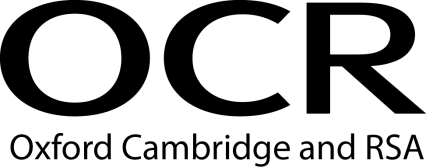 Evidence Record SheetOCR Level 4 Diploma in Career Information and AdviceEvidence Record SheetOCR Level 4 Diploma in Career Information and AdviceEvidence Record SheetOCR Level 4 Diploma in Career Information and AdviceUnit Title: Explore and agree how to meet the career-related needs of the clientExplore and agree how to meet the career-related needs of the clientExplore and agree how to meet the career-related needs of the clientExplore and agree how to meet the career-related needs of the clientExplore and agree how to meet the career-related needs of the clientOCR unit number:Unit 08Unit 08Unit 08Unit 08Unit 08Learner Name:I confirm that the evidence provided is a result of my own work.I confirm that the evidence provided is a result of my own work.I confirm that the evidence provided is a result of my own work.I confirm that the evidence provided is a result of my own work.I confirm that the evidence provided is a result of my own work.I confirm that the evidence provided is a result of my own work.Signature of learner:Signature of learner:Date:Learning OutcomesAssessment CriteriaEvidence ReferenceAssessment Method*1.	Understand techniques to explore the career-related needs of clients1.1	evaluate techniques to explore the career-related needs of clients2. 	Understand techniques to agree options to meet the career-related needs of clients2.1	evaluate techniques used to agree career-related options to meet the needs of clients2.2	analyse ways to develop client decision-making skills to determine their own career-related needs3. 	Be able to agree client career-related needs3.1	use techniques to analyse the career-related needs of clients 3.2	review the outcomes of analysis with clients to identify career-related options and actions3.3	use techniques to support the development of client confidence and skills to determine career-related options and actions4. 	Be able to agree plans with clients to meet their career- related needs4.1	agree with clients options to meet their career-related needs4.2	agree the objectives and content of action plans with clients to meet their career-related needs4.3	identify how barriers to achieving action plans will be overcome4.4	record career-related action plans*Assessment method key: O = observation of learner, EP = examination of product; EWT = examination of witness testimony; ECH = examination of case history; EPS = examination of personal statement; EWA = examination of written answers to questions; QL = questioning of learner; QW = questioning of witness; PD = professional discussion*Assessment method key: O = observation of learner, EP = examination of product; EWT = examination of witness testimony; ECH = examination of case history; EPS = examination of personal statement; EWA = examination of written answers to questions; QL = questioning of learner; QW = questioning of witness; PD = professional discussion*Assessment method key: O = observation of learner, EP = examination of product; EWT = examination of witness testimony; ECH = examination of case history; EPS = examination of personal statement; EWA = examination of written answers to questions; QL = questioning of learner; QW = questioning of witness; PD = professional discussion*Assessment method key: O = observation of learner, EP = examination of product; EWT = examination of witness testimony; ECH = examination of case history; EPS = examination of personal statement; EWA = examination of written answers to questions; QL = questioning of learner; QW = questioning of witness; PD = professional discussion